PrayersPrayer and praise will be our power house: “Not by might nor by power, but by my Spirit,’ says the Lord Almighty.” We urge all believers to raise up the church in prayers, expecting God to move and act. Jesus says the harvest is already plentiful but we must pray (Mt 9:38). Let us continue the habit of spending time with God daily.  Let CCC to be a house of prayer for all peoples.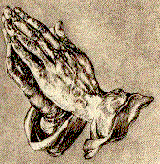 Pray for brothers and sisters in Christ:Pray for healing and strength for those experiencing illness, injury, and weakness. Pray for those in nursing or special needs care – that God’s Spirit will relieve their fears and bring them peace.Pray for those recovering from surgery and broken bones.Thank God for providing his strength to those who have just completed cancer treatment.Praise God for the 104th birthday of a member’s father last week.Pray for those on travel and for a mother whose health has deteriorated.Pray for those who are seeking to know more about God.  May He lead them to open the door to their hearts.Pray for our college students, that they will learn many things this semester, including God’s will for their life.Pray for needs of the church:Pray that we continue to be faithful in gathering together to worship and sharing the Good News.  Pray that our worship will be pleasing to God.Pray that our focus on Growing in Christ in 2015 will not be a paper slogan, but guide our activities with a purpose.Pray for our Board committees, for wisdom, energy and perseverance in carrying out their duties this year.  Pray that the congregation will support them with their prayers and helping hands.Pray for our Sunday School children, that the church family may help them “grow in wisdom”.Pray for the upcoming Chinese New Year outreach.  May we love our neighbors and families into the Kingdom during this celebration. Pray for more coworkers be raised up for usher and membership duties.Personal Reflection:  But, as it is written,“What no eye has seen, nor ear heard, nor the heart of man imagined, what God has prepared for those who love him”—I Corinthians 2:9 ESV God has promised unimaginable blessings to those who are obedient to him.  Don’t let the devil take you off-track and trick you out of the abundance God has planned for you because of disobedience.